  ООО «Аналит-М»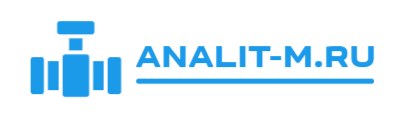    (495) 799-09-02, (968) 877-17-79analit-m@yandex.ruwww.analit-m.ru Бланк заказа на сенсоры Dart Sensors (Великобритания).Перечень продукции:Доставка:Данные по доставке:Для оформления заявки на поставку сенсоров Dart Sensors просьба прислать заполненный бланк на почту analit-m@yandex.ru , а также приложить к письму карточку организации с реквизитами.Все вопросы можно задать по телефонам:(968) 877-17-79(495) 799-02-09Или написать на почту analit-m@yandex.ruЧтобы ознакомиться с техническими данными сенсоров Dart Sensor посетите наш сайт: www.analit-m.ruНаименование ОрганизацииИННАдрес доставкиНаименование сенсораИзмеряемый газДиапазон измеренияТип измеренияКоличество2-FF11 Свежесть пищевых продуктов 0 - 220 µg/100ml электрохимический2-FF16 Свежесть пищевых продуктов 0 - 220 µg/100ml электрохимическийWZ-SФормальдегид H2CO0-2 ppmэлектрохимическийWZ-S-KФормальдегид H2CO0-2 ppmэлектрохимический2FP-5/2FE-5Формальдегид H2CO0 - 20 ppmэлектрохимический2-BAT3P (premium)Этанол C2H5OH0 - 220 µg/100mlэлектрохимический2-BAT4P (premium)Этанол C2H5OH0 - 220 µg/100mlэлектрохимический2-BAT3E (economy)Этанол C2H5OH0 - 220 µg/100mlэлектрохимический2-BAT4E (economy)Этанол C2H5OH0 - 220 µg/100mlэлектрохимический2-R4AWЭтанол C2H5OH0 - 220 µg/100mlэлектрохимический2-R4APЭтанол C2H5OH0 - 220 µg/100mlэлектрохимический2-R3AWЭтанол C2H5OH0 - 220 µg/100mlэлектрохимический2-R3APЭтанол C2H5OH0 - 220 µg/100mlэлектрохимический2-C6PЭтанол C2H5OH0 - 220 µg/100mlэлектрохимический2-C6WЭтанол C2H5OH0 - 220 µg/100mlэлектрохимическийДополнительная информация для заказа:Вид отправкиУкажите нужный вариантТранспортная компания «Деловые линии» до терминалаТранспортная компания «Деловые линии» до адресаКурьерская компания СДЭК, DPD и т.д. до терминалаКурьерская компания СДЭК, DPD и т.д. до адресаСамовывоз транспортной компанией или курьерской службойСамовывоз представителем организацииАдрес доставкиКонтактное лицоКонтактный телефон